Пәні: ҚазақтіліЮ.Гагарин атындағы орта мектебіЮ.Гагарин атындағы орта мектебіЮ.Гагарин атындағы орта мектебіЮ.Гагарин атындағы орта мектебіКүні: 14.05.1814.05.1814.05.1814.05.18Мұғалімніңаты-жөні:Жарылғасова  Гүлшат   ҒилажқызыЖарылғасова  Гүлшат   ҒилажқызыЖарылғасова  Гүлшат   ҒилажқызыЖарылғасова  Гүлшат   Ғилажқызы5-сыныпҚатысқан оқушылар саны:     24 Қатыспағандар:Қатысқан оқушылар саны:     24 Қатыспағандар:Қатысқан оқушылар саны:     24 Қатыспағандар:Қатысқан оқушылар саны:     24 Қатыспағандар:Бөліматауы:Саяхат және демалысСаяхат және демалысСаяхат және демалысСаяхат және демалысСабақтыңтақырыбы:Жаңа әлемдегі жаңа саяхаттар. «Астана-Отанымыздың жүрегі, Тәуелсіздігіміздің  тірегі»Жаңа әлемдегі жаңа саяхаттар. «Астана-Отанымыздың жүрегі, Тәуелсіздігіміздің  тірегі»Жаңа әлемдегі жаңа саяхаттар. «Астана-Отанымыздың жүрегі, Тәуелсіздігіміздің  тірегі»Жаңа әлемдегі жаңа саяхаттар. «Астана-Отанымыздың жүрегі, Тәуелсіздігіміздің  тірегі»Осы сабақ арқылы жүзеге асатын оқу мақсаттары:5.Т/А4.Тірек сөздер мен жетекші сұрақтар  арқылы негізгі ойды анықтау.5.ӘТН1. Қазақ тілінің дыбыстар жүйесін, үндестік заңын, емлелік ерекшеліктерін ескере отырып, орфографиялық нормаға сай жазу5.Т/А4.Тірек сөздер мен жетекші сұрақтар  арқылы негізгі ойды анықтау.5.ӘТН1. Қазақ тілінің дыбыстар жүйесін, үндестік заңын, емлелік ерекшеліктерін ескере отырып, орфографиялық нормаға сай жазу5.Т/А4.Тірек сөздер мен жетекші сұрақтар  арқылы негізгі ойды анықтау.5.ӘТН1. Қазақ тілінің дыбыстар жүйесін, үндестік заңын, емлелік ерекшеліктерін ескере отырып, орфографиялық нормаға сай жазу5.Т/А4.Тірек сөздер мен жетекші сұрақтар  арқылы негізгі ойды анықтау.5.ӘТН1. Қазақ тілінің дыбыстар жүйесін, үндестік заңын, емлелік ерекшеліктерін ескере отырып, орфографиялық нормаға сай жазуСабақтың мақсаттары:Оқушылардың барлығы  орындай алады:Тірек сөздер мен жетекші сұрақтарға жауап береді.Оқушылардың көпшілігі орындай  алады:Қазақ тілінің дыбыстар жүйесін, үндестік заңын, емлелік ерекшеліктерін біледі. Тірек сөздер мен жетекші сұрақтар  арқылы негізгі ойды табуға жұмыстанады.Оқушылардың кейбірі орындай алады:Тірек сөздер мен жетекші сұрақтар  арқылы негізгі ойды анықтайды.Қазақ тілінің дыбыстар жүйесін, үндестік заңын, емлелік ерекшеліктерін ескере отырып, орфографиялық нормаға сай жазады.Оқушылардың барлығы  орындай алады:Тірек сөздер мен жетекші сұрақтарға жауап береді.Оқушылардың көпшілігі орындай  алады:Қазақ тілінің дыбыстар жүйесін, үндестік заңын, емлелік ерекшеліктерін біледі. Тірек сөздер мен жетекші сұрақтар  арқылы негізгі ойды табуға жұмыстанады.Оқушылардың кейбірі орындай алады:Тірек сөздер мен жетекші сұрақтар  арқылы негізгі ойды анықтайды.Қазақ тілінің дыбыстар жүйесін, үндестік заңын, емлелік ерекшеліктерін ескере отырып, орфографиялық нормаға сай жазады.Оқушылардың барлығы  орындай алады:Тірек сөздер мен жетекші сұрақтарға жауап береді.Оқушылардың көпшілігі орындай  алады:Қазақ тілінің дыбыстар жүйесін, үндестік заңын, емлелік ерекшеліктерін біледі. Тірек сөздер мен жетекші сұрақтар  арқылы негізгі ойды табуға жұмыстанады.Оқушылардың кейбірі орындай алады:Тірек сөздер мен жетекші сұрақтар  арқылы негізгі ойды анықтайды.Қазақ тілінің дыбыстар жүйесін, үндестік заңын, емлелік ерекшеліктерін ескере отырып, орфографиялық нормаға сай жазады.Оқушылардың барлығы  орындай алады:Тірек сөздер мен жетекші сұрақтарға жауап береді.Оқушылардың көпшілігі орындай  алады:Қазақ тілінің дыбыстар жүйесін, үндестік заңын, емлелік ерекшеліктерін біледі. Тірек сөздер мен жетекші сұрақтар  арқылы негізгі ойды табуға жұмыстанады.Оқушылардың кейбірі орындай алады:Тірек сөздер мен жетекші сұрақтар  арқылы негізгі ойды анықтайды.Қазақ тілінің дыбыстар жүйесін, үндестік заңын, емлелік ерекшеліктерін ескере отырып, орфографиялық нормаға сай жазады.Бағалау критерийі:Тірек сөздер мен жетекші сұрақтар  арқылы негізгі ойды анықтайды.Үндестік заңын, дыбыстардың жүйесін, емленіескереді.Орфографиялықнорманысақтайды.Тірек сөздер мен жетекші сұрақтар  арқылы негізгі ойды анықтайды.Үндестік заңын, дыбыстардың жүйесін, емленіескереді.Орфографиялықнорманысақтайды.Тірек сөздер мен жетекші сұрақтар  арқылы негізгі ойды анықтайды.Үндестік заңын, дыбыстардың жүйесін, емленіескереді.Орфографиялықнорманысақтайды.Тірек сөздер мен жетекші сұрақтар  арқылы негізгі ойды анықтайды.Үндестік заңын, дыбыстардың жүйесін, емленіескереді.Орфографиялықнорманысақтайды.Тілдік мақсат:Оқушылар орындай алады: Тірек сөздер мен жетекші сұрақтар  арқылы негізгі ойды анықтайды.Қазақ тілінің дыбыстар жүйесін, үндестік заңын, емлелік ерекшеліктерін ескере отырып, орфографиялық нормаға сай жазады.Пәнге қатысты сөздік қор мен терминдер: Астана, Астананың Бас жоспары, техниканың озық үлгісі, ұлттар мен ұлыстар, Астана символы.Диалог құруға арналған пайдалы тіркестер:Ару қала, Сарыарқаның төрі, Бәйтерек – өмір ағашы, Астана символы, сәулеттік жоба, әсем қала, бейбітшілік ордасы, бақыт мекені, әлемнің мақтанышы, «Хан шатыр», «Бейбітшілік пен келісім сарайы»Талқылауға арналған сұрақтар:Астана туралы не білесіздер?Астанаға барып көрдіңіз бе?Астана қаласында қандай ғимараттар бар?Оқушылар орындай алады: Тірек сөздер мен жетекші сұрақтар  арқылы негізгі ойды анықтайды.Қазақ тілінің дыбыстар жүйесін, үндестік заңын, емлелік ерекшеліктерін ескере отырып, орфографиялық нормаға сай жазады.Пәнге қатысты сөздік қор мен терминдер: Астана, Астананың Бас жоспары, техниканың озық үлгісі, ұлттар мен ұлыстар, Астана символы.Диалог құруға арналған пайдалы тіркестер:Ару қала, Сарыарқаның төрі, Бәйтерек – өмір ағашы, Астана символы, сәулеттік жоба, әсем қала, бейбітшілік ордасы, бақыт мекені, әлемнің мақтанышы, «Хан шатыр», «Бейбітшілік пен келісім сарайы»Талқылауға арналған сұрақтар:Астана туралы не білесіздер?Астанаға барып көрдіңіз бе?Астана қаласында қандай ғимараттар бар?Оқушылар орындай алады: Тірек сөздер мен жетекші сұрақтар  арқылы негізгі ойды анықтайды.Қазақ тілінің дыбыстар жүйесін, үндестік заңын, емлелік ерекшеліктерін ескере отырып, орфографиялық нормаға сай жазады.Пәнге қатысты сөздік қор мен терминдер: Астана, Астананың Бас жоспары, техниканың озық үлгісі, ұлттар мен ұлыстар, Астана символы.Диалог құруға арналған пайдалы тіркестер:Ару қала, Сарыарқаның төрі, Бәйтерек – өмір ағашы, Астана символы, сәулеттік жоба, әсем қала, бейбітшілік ордасы, бақыт мекені, әлемнің мақтанышы, «Хан шатыр», «Бейбітшілік пен келісім сарайы»Талқылауға арналған сұрақтар:Астана туралы не білесіздер?Астанаға барып көрдіңіз бе?Астана қаласында қандай ғимараттар бар?Оқушылар орындай алады: Тірек сөздер мен жетекші сұрақтар  арқылы негізгі ойды анықтайды.Қазақ тілінің дыбыстар жүйесін, үндестік заңын, емлелік ерекшеліктерін ескере отырып, орфографиялық нормаға сай жазады.Пәнге қатысты сөздік қор мен терминдер: Астана, Астананың Бас жоспары, техниканың озық үлгісі, ұлттар мен ұлыстар, Астана символы.Диалог құруға арналған пайдалы тіркестер:Ару қала, Сарыарқаның төрі, Бәйтерек – өмір ағашы, Астана символы, сәулеттік жоба, әсем қала, бейбітшілік ордасы, бақыт мекені, әлемнің мақтанышы, «Хан шатыр», «Бейбітшілік пен келісім сарайы»Талқылауға арналған сұрақтар:Астана туралы не білесіздер?Астанаға барып көрдіңіз бе?Астана қаласында қандай ғимараттар бар?Осыған дейін меңгерілген білімШоқан- саяхатшыШоқан- саяхатшыШоқан- саяхатшыШоқан- саяхатшыПәнаралық байланысӘдебиетпен байланыс-хат жазу барысында көркем суреттеп жазу,жүйелей жазу; Тарихпен байланыс-тәуелсіз ел белестері, Астана қаласының тарихы, Елбасының қолдауы;Саз пәні - ән мәтіні арқылы топқа бөліну, әуен аясында «Әуенді эссе» жазуӘдебиетпен байланыс-хат жазу барысында көркем суреттеп жазу,жүйелей жазу; Тарихпен байланыс-тәуелсіз ел белестері, Астана қаласының тарихы, Елбасының қолдауы;Саз пәні - ән мәтіні арқылы топқа бөліну, әуен аясында «Әуенді эссе» жазуӘдебиетпен байланыс-хат жазу барысында көркем суреттеп жазу,жүйелей жазу; Тарихпен байланыс-тәуелсіз ел белестері, Астана қаласының тарихы, Елбасының қолдауы;Саз пәні - ән мәтіні арқылы топқа бөліну, әуен аясында «Әуенді эссе» жазуӘдебиетпен байланыс-хат жазу барысында көркем суреттеп жазу,жүйелей жазу; Тарихпен байланыс-тәуелсіз ел белестері, Астана қаласының тарихы, Елбасының қолдауы;Саз пәні - ән мәтіні арқылы топқа бөліну, әуен аясында «Әуенді эссе» жазуАКТ-мен байланысИнтерактивтік тақтадан таныстырылым, бейнематериал, иллюстрациялар, кестелерИнтерактивтік тақтадан таныстырылым, бейнематериал, иллюстрациялар, кестелерИнтерактивтік тақтадан таныстырылым, бейнематериал, иллюстрациялар, кестелерИнтерактивтік тақтадан таныстырылым, бейнематериал, иллюстрациялар, кестелерҚұндылықтар-мен байланыс Астана қаласы тәуелсіздік жемісі екенін ұқтыру, бейбітшілік пен ұлттар достығын насихаттау. Астана қаласы тәуелсіздік жемісі екенін ұқтыру, бейбітшілік пен ұлттар достығын насихаттау. Астана қаласы тәуелсіздік жемісі екенін ұқтыру, бейбітшілік пен ұлттар достығын насихаттау. Астана қаласы тәуелсіздік жемісі екенін ұқтыру, бейбітшілік пен ұлттар достығын насихаттау.Жоспарланатын уақытЖоспар бойынша орындалуы тиіс іс-әрекеттерЖоспар бойынша орындалуы тиіс іс-әрекеттерЖоспар бойынша орындалуы тиіс іс-әрекеттерДереккөздерСабақтың басы3 минут2 минутОртасы10 минут10 минут10 минут3 минутСабақтың соңы2  минутҚызығушылықты оятуСәлемдесу, ұйымдастыру кезеңі.(Жағымды көңіл-күй туғызу)Бейнесюжет тамашалау.  Астана қаласының әсем келбеттерін тамашалау.Ән мәтіні бойынша топқа бөліну.  Бәйтерек, сәулетті ғимараттар түріндегі   стикерге  жазылған ән сөзі  әр түсті  әдемі шарларға жапсырылған.Әуелеген әнге қосыла жүріп, шумағы мен қайырмасы арқылы 3 топқа бөліну.Ән мәтініндегі тірек сөздерді анықтап,  сабақтың тақырыбын болжау.Тірек сөздер: Астана, елімнің жүрегі, балғын қала, жаннат қала, жастықтың жалауыСабақтың мақсаттары және бағалау критерийлерімен танысу.Қызығушылықты оятуСәлемдесу, ұйымдастыру кезеңі.(Жағымды көңіл-күй туғызу)Бейнесюжет тамашалау.  Астана қаласының әсем келбеттерін тамашалау.Ән мәтіні бойынша топқа бөліну.  Бәйтерек, сәулетті ғимараттар түріндегі   стикерге  жазылған ән сөзі  әр түсті  әдемі шарларға жапсырылған.Әуелеген әнге қосыла жүріп, шумағы мен қайырмасы арқылы 3 топқа бөліну.Ән мәтініндегі тірек сөздерді анықтап,  сабақтың тақырыбын болжау.Тірек сөздер: Астана, елімнің жүрегі, балғын қала, жаннат қала, жастықтың жалауыСабақтың мақсаттары және бағалау критерийлерімен танысу.Қызығушылықты оятуСәлемдесу, ұйымдастыру кезеңі.(Жағымды көңіл-күй туғызу)Бейнесюжет тамашалау.  Астана қаласының әсем келбеттерін тамашалау.Ән мәтіні бойынша топқа бөліну.  Бәйтерек, сәулетті ғимараттар түріндегі   стикерге  жазылған ән сөзі  әр түсті  әдемі шарларға жапсырылған.Әуелеген әнге қосыла жүріп, шумағы мен қайырмасы арқылы 3 топқа бөліну.Ән мәтініндегі тірек сөздерді анықтап,  сабақтың тақырыбын болжау.Тірек сөздер: Астана, елімнің жүрегі, балғын қала, жаннат қала, жастықтың жалауыСабақтың мақсаттары және бағалау критерийлерімен танысу.Ән «Елімнің жүрегі»Астана туралы слайдтар, бейнефильмдер.MP3Сабақтың басы3 минут2 минутОртасы10 минут10 минут10 минут3 минутСабақтың соңы2  минут5.Т/А4. Тірек сөздер мен жетекші сұрақтар  арқылы негізгі ойды анықтау.1-топ. «Т» кестесі Тірек сөздер арқылы әңгіме құрастырып, негізгі ойды анықтаңыз.Дескриптор	Білім алушы- тірек сөздерді түсінеді;-тірек сөздерді пайдаланып әңгіме құрастырады;- қойылған сұрақтарға жауап береді;-тірек сөздер арқылы негізгі ойды анықтайды.ҚБ. «Шапалақ»2-топ.«Фишбоун» әдісіАру қала АстанаҰлы оқиға. 1992 жылы ел астанасы Сарыарқаның төріне көшірілді. Сарыарқаға сән кірді. Ақмола атауы Астана атауына алмасты.Астана – Қазақстан Республикасының Елордасы. Астанада 880 991 адамтұрады. Қазір қаланың аумағы 710 км2 жерді алып жатыр. Қала Ақмола облысында, Есіл өзенінің алабындағы өзен маңы жазықтығында орналасқан.Астана қаласының Бас жоспары Қазақстан Республикасының Президенті Нұрсұлтан Назарбаевтың қолдауымен іске асуда. Астана қаласының жоспарын жасауға халықаралық байқау жарияланып, байқау нәтижесінде жапон сәулетшісі Кишо Курокаваның арнайы    жасаған жобасы қабылданды. Астана символы – «Бәйтерек»-өмір ағашы. Ол-Норман Фостердің қолтаңбасы. Оның биіктігі – 97 метр, аумағы – 22 метр. «Бейбітшілік пен келісім сарайы» мен «Хан шатыр» ғимараттарының сәулеттік жобалары итальяндық Манфреди Николеттидің туындылары.Бұлар бірін-бірі қайталамайтын ерекше туындылар.Астана – бейбітшілік ордасы. Тек қазақ халқы ғана емес, осы өлкенімекенеткенұлттар мен ұлыстар өз армандарымен қауышты. Жас қалада ғылымның соңғы жетістіктері қолға алынып, техниканың озық үлгілері дүниеге келуде. Астана – бақыт мекені. Жас әрі болашағы зор қала – тек қазақтың ғана емес, болашақта бүкіл әлемнің мақтанышына айналатынына сенеміз.Мәтінді мұқият тыңдаңыз, жұпта мәтіннің мазмұнын талдай отырып, балыққаңқасын толтырыңыз.Үстіңгі қаңқаға – мәтіннің негізгі тірек сөздерін немесе сөз тіркестерін, басына– мәтіннің негізгі ойын, астыңғы қаңқасына – мәселені жазыңыздар.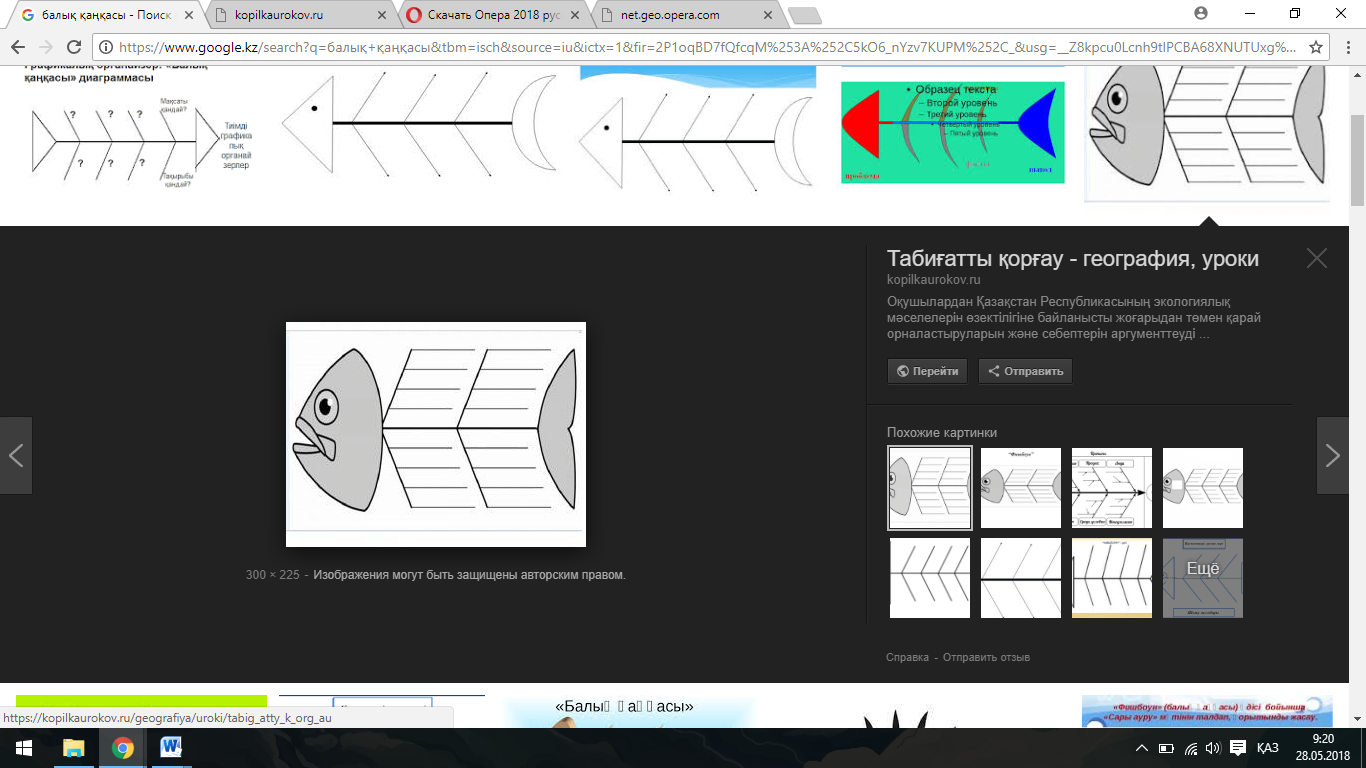 Дескриптор	БілімалушыҚаңқаның басына мәтіннің негізгіойын анықтап жазады;үстіңгі қаңқаға тірек сөздер мен сөзтіркестерінмәтінненіріктейді;төменгі қаңқаларға іріктелген мәселелерді орналастырады.ҚБ. «Екі жұлдыз, бір тілек»3-топ. «Галереяға саяхат» әдісіТірек сөздер арқылы суретке қарап, өз ойыңызды білдіріңіз. Сұрақтарға жауап беріңіз.Хан шатыр, жасыл ел, Экспо, арман қала, тәуелсіздіктің жемісі, Ару қала, Сарыарқаның төрі, Бәйтерек – өмір ағашы, Астана символы, сәулеттік жоба, әсем қала, бейбітшілік ордасы, бақыт мекені, әлемнің мақтанышы, «Бейбітшілік пен келісім сарайы»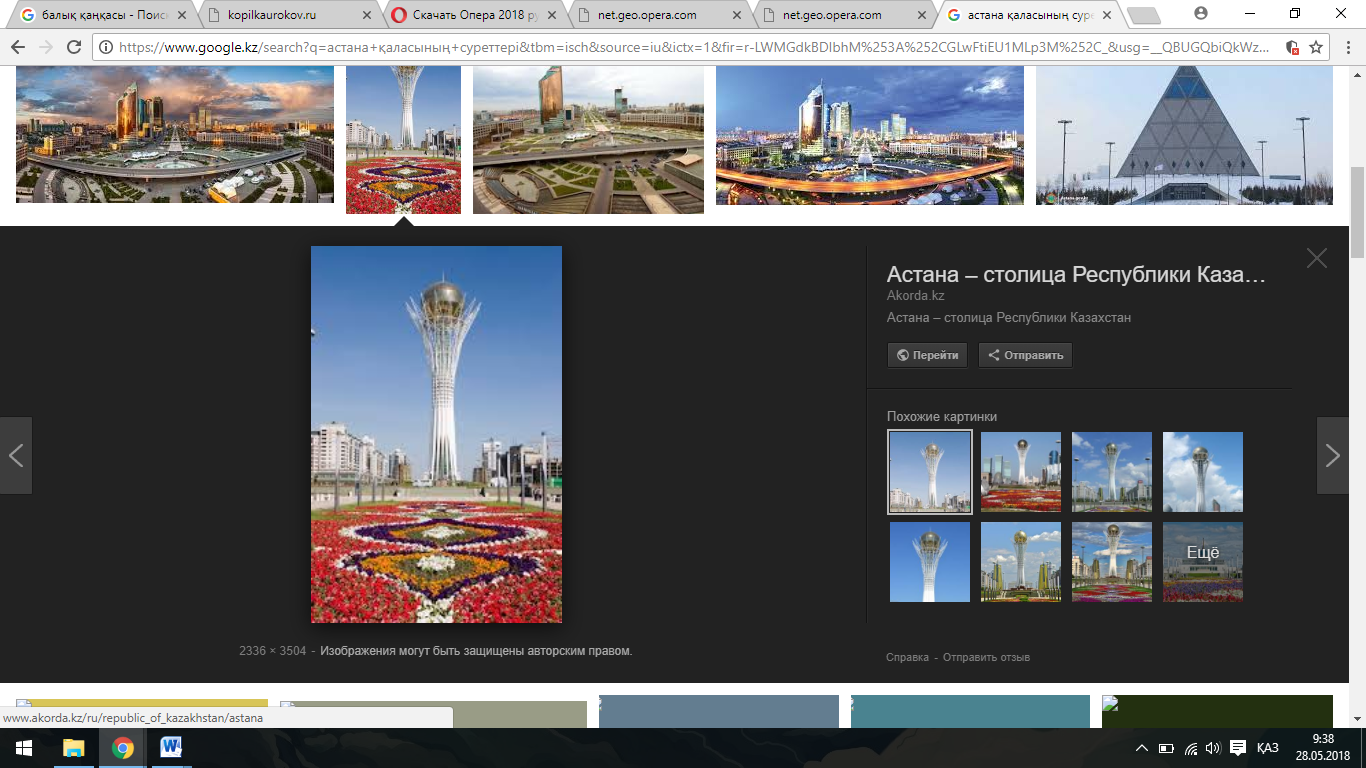 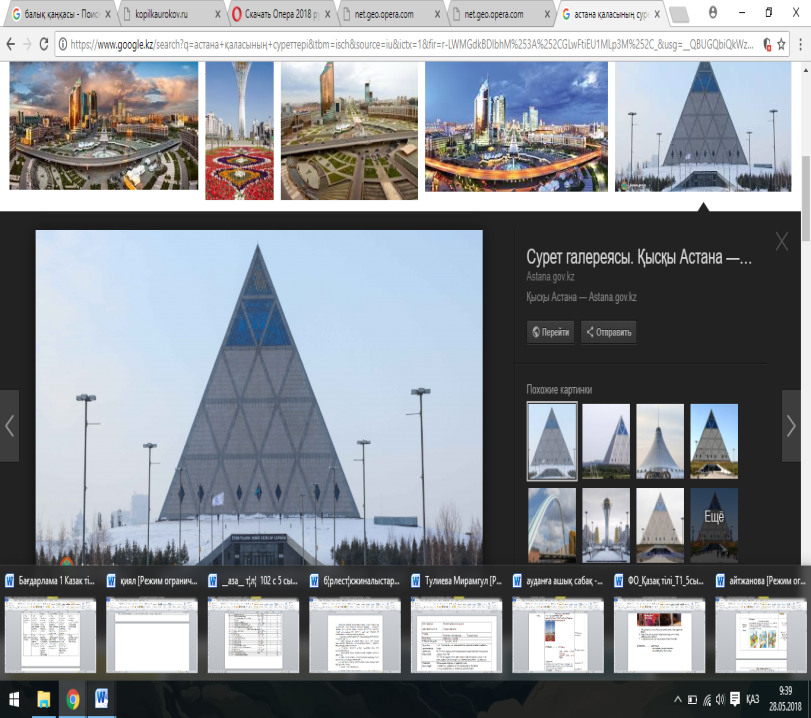 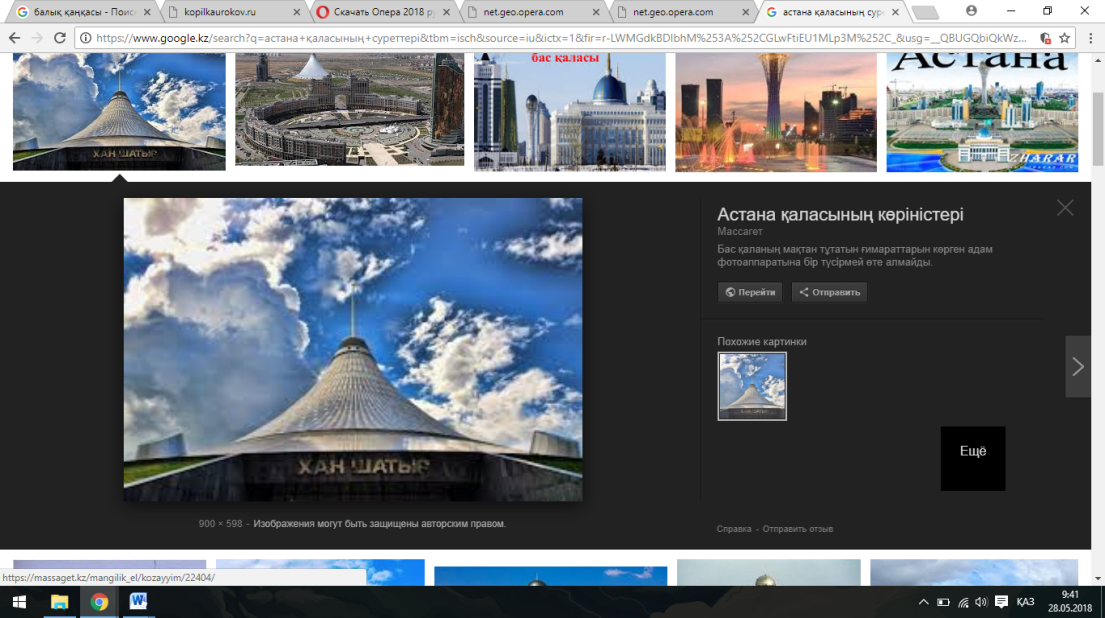 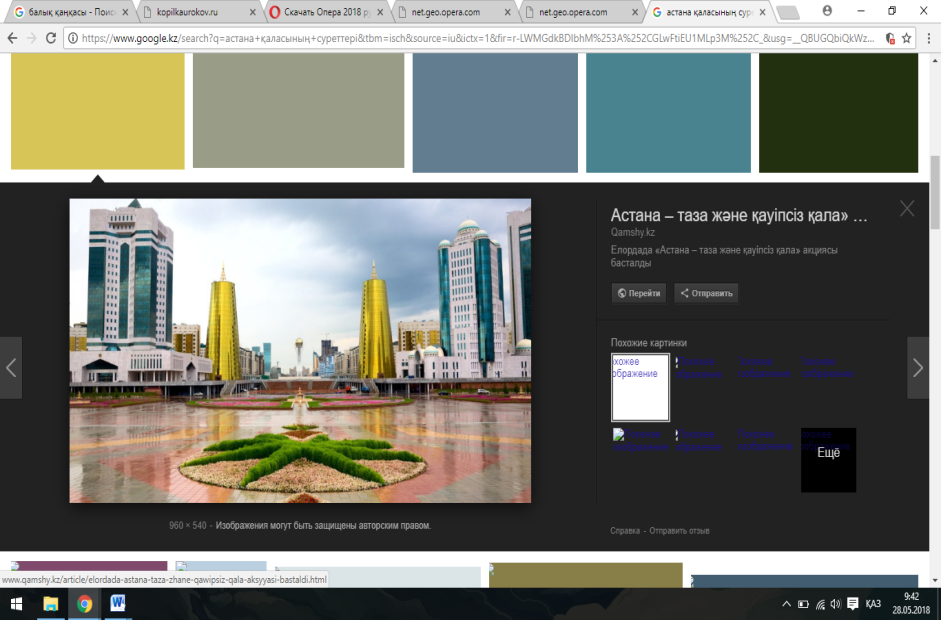 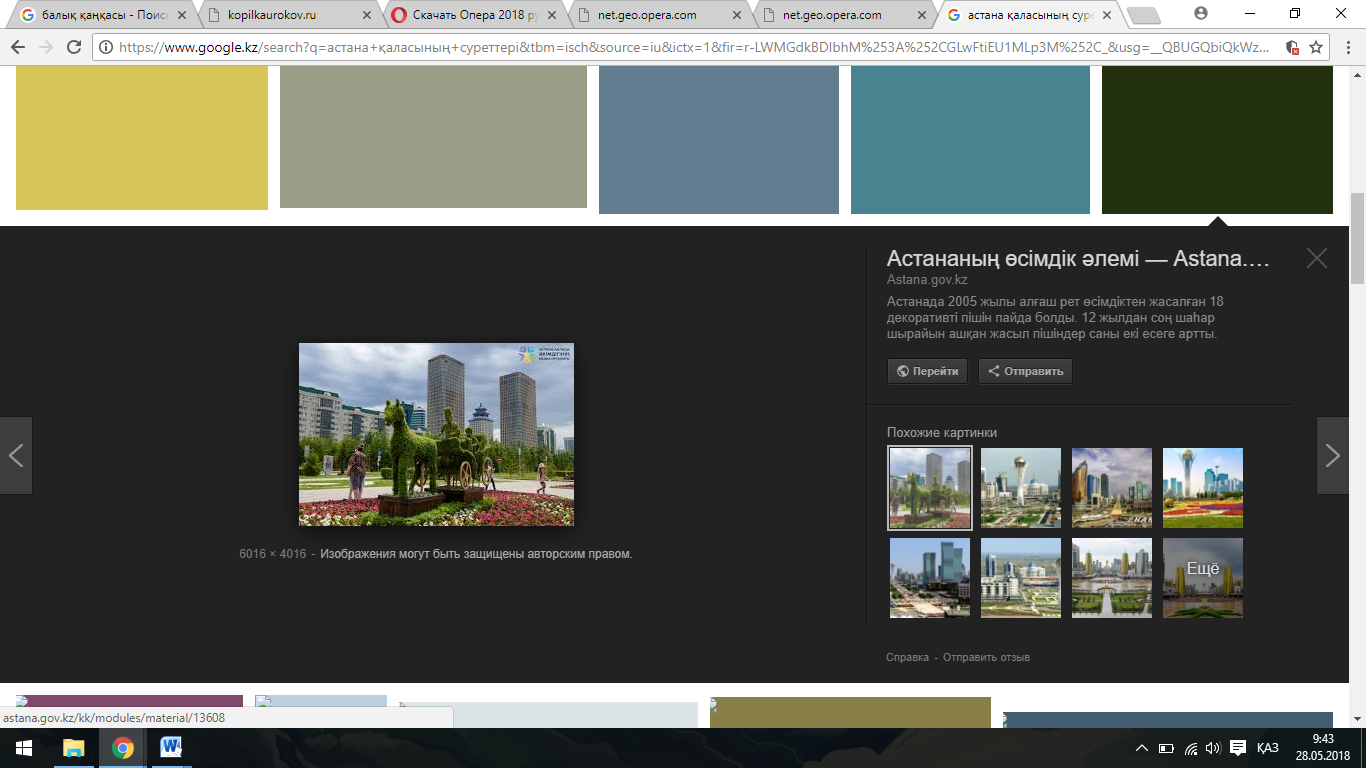 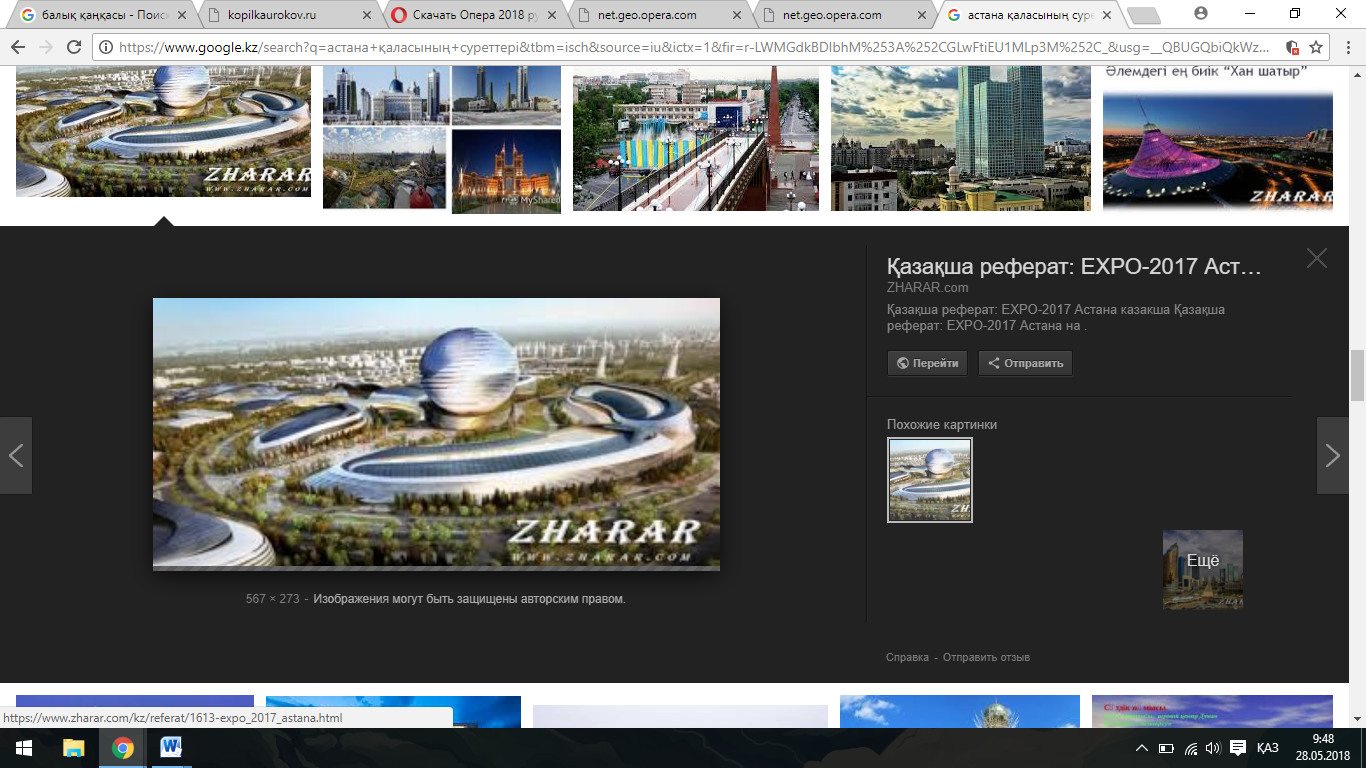 - Оқушылар суреттер мен тірек сөздерден  нені байқадық?-Астана қандай қала?- Астананы құруда  кімнің  еңбектері бар?-Астанадағы сәулетті нысандардың шығу тарихы туралы не білесіңдер?- Астана- армандардың қаласы дегенді қалай түсінесіңдер?-ЭКСПО көрмесі қашан өтті?Дескриптор	Білім алушытірек сөздерді орынды қолданады;сұрақтарға дұрыс жауап береді.ҚБ. «Отшашу»5.ӘТН1. Қазақ тілінің дыбыстар жүйесін, үндестік заңын, емлелік ерекшеліктерін ескере отырып, орфографиялық нормаға сай жазу.Тапсырма №1.Шетелде  тұратын досыңа ЭКСПО көрмесінің Астанада өтуі- Қазақстанның мерейін асырар мәртебелі шара болғандығы туралы  хат жазыңыз. Хат мазмұнында дыбыстар жүйесін, тәуелдік және жіктік жалғауларын дұрыс қолданыңыз.Дескриптор	Білімалушыкейіпкерге хат жазады;хат құрылымын (кіріспе, негізгі, қорытынды)  сақтайды;- хат мазмұнында тәуелдік және жіктік жалғауларын қолданады; - сөйлемнің айтылу мақсатына қарай лепті, сұраулы, хабарлы сөйлемдерді қолданады.ҚБ. «ЭКСПО билеті»«Кезбе тілші» әдісі арқылы бекіту.Кері байланыс: "Аяқталмаған сөйлемдер"әдісіБүгін мен ................................................................білдім................................................................қызықты болды...................................................................... қиын болды..................................................................екенін түсіндімМен...............................................................білімалдым5.Т/А4. Тірек сөздер мен жетекші сұрақтар  арқылы негізгі ойды анықтау.1-топ. «Т» кестесі Тірек сөздер арқылы әңгіме құрастырып, негізгі ойды анықтаңыз.Дескриптор	Білім алушы- тірек сөздерді түсінеді;-тірек сөздерді пайдаланып әңгіме құрастырады;- қойылған сұрақтарға жауап береді;-тірек сөздер арқылы негізгі ойды анықтайды.ҚБ. «Шапалақ»2-топ.«Фишбоун» әдісіАру қала АстанаҰлы оқиға. 1992 жылы ел астанасы Сарыарқаның төріне көшірілді. Сарыарқаға сән кірді. Ақмола атауы Астана атауына алмасты.Астана – Қазақстан Республикасының Елордасы. Астанада 880 991 адамтұрады. Қазір қаланың аумағы 710 км2 жерді алып жатыр. Қала Ақмола облысында, Есіл өзенінің алабындағы өзен маңы жазықтығында орналасқан.Астана қаласының Бас жоспары Қазақстан Республикасының Президенті Нұрсұлтан Назарбаевтың қолдауымен іске асуда. Астана қаласының жоспарын жасауға халықаралық байқау жарияланып, байқау нәтижесінде жапон сәулетшісі Кишо Курокаваның арнайы    жасаған жобасы қабылданды. Астана символы – «Бәйтерек»-өмір ағашы. Ол-Норман Фостердің қолтаңбасы. Оның биіктігі – 97 метр, аумағы – 22 метр. «Бейбітшілік пен келісім сарайы» мен «Хан шатыр» ғимараттарының сәулеттік жобалары итальяндық Манфреди Николеттидің туындылары.Бұлар бірін-бірі қайталамайтын ерекше туындылар.Астана – бейбітшілік ордасы. Тек қазақ халқы ғана емес, осы өлкенімекенеткенұлттар мен ұлыстар өз армандарымен қауышты. Жас қалада ғылымның соңғы жетістіктері қолға алынып, техниканың озық үлгілері дүниеге келуде. Астана – бақыт мекені. Жас әрі болашағы зор қала – тек қазақтың ғана емес, болашақта бүкіл әлемнің мақтанышына айналатынына сенеміз.Мәтінді мұқият тыңдаңыз, жұпта мәтіннің мазмұнын талдай отырып, балыққаңқасын толтырыңыз.Үстіңгі қаңқаға – мәтіннің негізгі тірек сөздерін немесе сөз тіркестерін, басына– мәтіннің негізгі ойын, астыңғы қаңқасына – мәселені жазыңыздар.Дескриптор	БілімалушыҚаңқаның басына мәтіннің негізгіойын анықтап жазады;үстіңгі қаңқаға тірек сөздер мен сөзтіркестерінмәтінненіріктейді;төменгі қаңқаларға іріктелген мәселелерді орналастырады.ҚБ. «Екі жұлдыз, бір тілек»3-топ. «Галереяға саяхат» әдісіТірек сөздер арқылы суретке қарап, өз ойыңызды білдіріңіз. Сұрақтарға жауап беріңіз.Хан шатыр, жасыл ел, Экспо, арман қала, тәуелсіздіктің жемісі, Ару қала, Сарыарқаның төрі, Бәйтерек – өмір ағашы, Астана символы, сәулеттік жоба, әсем қала, бейбітшілік ордасы, бақыт мекені, әлемнің мақтанышы, «Бейбітшілік пен келісім сарайы»- Оқушылар суреттер мен тірек сөздерден  нені байқадық?-Астана қандай қала?- Астананы құруда  кімнің  еңбектері бар?-Астанадағы сәулетті нысандардың шығу тарихы туралы не білесіңдер?- Астана- армандардың қаласы дегенді қалай түсінесіңдер?-ЭКСПО көрмесі қашан өтті?Дескриптор	Білім алушытірек сөздерді орынды қолданады;сұрақтарға дұрыс жауап береді.ҚБ. «Отшашу»5.ӘТН1. Қазақ тілінің дыбыстар жүйесін, үндестік заңын, емлелік ерекшеліктерін ескере отырып, орфографиялық нормаға сай жазу.Тапсырма №1.Шетелде  тұратын досыңа ЭКСПО көрмесінің Астанада өтуі- Қазақстанның мерейін асырар мәртебелі шара болғандығы туралы  хат жазыңыз. Хат мазмұнында дыбыстар жүйесін, тәуелдік және жіктік жалғауларын дұрыс қолданыңыз.Дескриптор	Білімалушыкейіпкерге хат жазады;хат құрылымын (кіріспе, негізгі, қорытынды)  сақтайды;- хат мазмұнында тәуелдік және жіктік жалғауларын қолданады; - сөйлемнің айтылу мақсатына қарай лепті, сұраулы, хабарлы сөйлемдерді қолданады.ҚБ. «ЭКСПО билеті»«Кезбе тілші» әдісі арқылы бекіту.Кері байланыс: "Аяқталмаған сөйлемдер"әдісіБүгін мен ................................................................білдім................................................................қызықты болды...................................................................... қиын болды..................................................................екенін түсіндімМен...............................................................білімалдым5.Т/А4. Тірек сөздер мен жетекші сұрақтар  арқылы негізгі ойды анықтау.1-топ. «Т» кестесі Тірек сөздер арқылы әңгіме құрастырып, негізгі ойды анықтаңыз.Дескриптор	Білім алушы- тірек сөздерді түсінеді;-тірек сөздерді пайдаланып әңгіме құрастырады;- қойылған сұрақтарға жауап береді;-тірек сөздер арқылы негізгі ойды анықтайды.ҚБ. «Шапалақ»2-топ.«Фишбоун» әдісіАру қала АстанаҰлы оқиға. 1992 жылы ел астанасы Сарыарқаның төріне көшірілді. Сарыарқаға сән кірді. Ақмола атауы Астана атауына алмасты.Астана – Қазақстан Республикасының Елордасы. Астанада 880 991 адамтұрады. Қазір қаланың аумағы 710 км2 жерді алып жатыр. Қала Ақмола облысында, Есіл өзенінің алабындағы өзен маңы жазықтығында орналасқан.Астана қаласының Бас жоспары Қазақстан Республикасының Президенті Нұрсұлтан Назарбаевтың қолдауымен іске асуда. Астана қаласының жоспарын жасауға халықаралық байқау жарияланып, байқау нәтижесінде жапон сәулетшісі Кишо Курокаваның арнайы    жасаған жобасы қабылданды. Астана символы – «Бәйтерек»-өмір ағашы. Ол-Норман Фостердің қолтаңбасы. Оның биіктігі – 97 метр, аумағы – 22 метр. «Бейбітшілік пен келісім сарайы» мен «Хан шатыр» ғимараттарының сәулеттік жобалары итальяндық Манфреди Николеттидің туындылары.Бұлар бірін-бірі қайталамайтын ерекше туындылар.Астана – бейбітшілік ордасы. Тек қазақ халқы ғана емес, осы өлкенімекенеткенұлттар мен ұлыстар өз армандарымен қауышты. Жас қалада ғылымның соңғы жетістіктері қолға алынып, техниканың озық үлгілері дүниеге келуде. Астана – бақыт мекені. Жас әрі болашағы зор қала – тек қазақтың ғана емес, болашақта бүкіл әлемнің мақтанышына айналатынына сенеміз.Мәтінді мұқият тыңдаңыз, жұпта мәтіннің мазмұнын талдай отырып, балыққаңқасын толтырыңыз.Үстіңгі қаңқаға – мәтіннің негізгі тірек сөздерін немесе сөз тіркестерін, басына– мәтіннің негізгі ойын, астыңғы қаңқасына – мәселені жазыңыздар.Дескриптор	БілімалушыҚаңқаның басына мәтіннің негізгіойын анықтап жазады;үстіңгі қаңқаға тірек сөздер мен сөзтіркестерінмәтінненіріктейді;төменгі қаңқаларға іріктелген мәселелерді орналастырады.ҚБ. «Екі жұлдыз, бір тілек»3-топ. «Галереяға саяхат» әдісіТірек сөздер арқылы суретке қарап, өз ойыңызды білдіріңіз. Сұрақтарға жауап беріңіз.Хан шатыр, жасыл ел, Экспо, арман қала, тәуелсіздіктің жемісі, Ару қала, Сарыарқаның төрі, Бәйтерек – өмір ағашы, Астана символы, сәулеттік жоба, әсем қала, бейбітшілік ордасы, бақыт мекені, әлемнің мақтанышы, «Бейбітшілік пен келісім сарайы»- Оқушылар суреттер мен тірек сөздерден  нені байқадық?-Астана қандай қала?- Астананы құруда  кімнің  еңбектері бар?-Астанадағы сәулетті нысандардың шығу тарихы туралы не білесіңдер?- Астана- армандардың қаласы дегенді қалай түсінесіңдер?-ЭКСПО көрмесі қашан өтті?Дескриптор	Білім алушытірек сөздерді орынды қолданады;сұрақтарға дұрыс жауап береді.ҚБ. «Отшашу»5.ӘТН1. Қазақ тілінің дыбыстар жүйесін, үндестік заңын, емлелік ерекшеліктерін ескере отырып, орфографиялық нормаға сай жазу.Тапсырма №1.Шетелде  тұратын досыңа ЭКСПО көрмесінің Астанада өтуі- Қазақстанның мерейін асырар мәртебелі шара болғандығы туралы  хат жазыңыз. Хат мазмұнында дыбыстар жүйесін, тәуелдік және жіктік жалғауларын дұрыс қолданыңыз.Дескриптор	Білімалушыкейіпкерге хат жазады;хат құрылымын (кіріспе, негізгі, қорытынды)  сақтайды;- хат мазмұнында тәуелдік және жіктік жалғауларын қолданады; - сөйлемнің айтылу мақсатына қарай лепті, сұраулы, хабарлы сөйлемдерді қолданады.ҚБ. «ЭКСПО билеті»«Кезбе тілші» әдісі арқылы бекіту.Кері байланыс: "Аяқталмаған сөйлемдер"әдісіБүгін мен ................................................................білдім................................................................қызықты болды...................................................................... қиын болды..................................................................екенін түсіндімМен...............................................................білімалдымhttps://massaget.kz/okushyilarga/shigarma/32352Графикалық органайзерФлипчарт, маркерЭкспо билеттеріН.Тажикенов"Сағыныш" күйіMP3Кері байланыс парағы Қосымша ақпарат: Астана қаласының өсімдіктер әлеміҚосымша ақпарат: Астана қаласының өсімдіктер әлеміҚосымша ақпарат: Астана қаласының өсімдіктер әлеміҚосымша ақпарат: Астана қаласының өсімдіктер әлеміҚосымша ақпарат: Астана қаласының өсімдіктер әлеміДифференциациялап оқыту – Оқушыларға көбірек қолдау көрсетуді қалай жоспарлайсыз? Қабілеті жоғары оқушыларға қандай міндеттер қоюды жоспарлайсыз?Дифференциациялап оқыту – Оқушыларға көбірек қолдау көрсетуді қалай жоспарлайсыз? Қабілеті жоғары оқушыларға қандай міндеттер қоюды жоспарлайсыз?Бағалау – Оқушылардың білімін қалай тексересіз?Пәнаралық байланыс Қауіпсіздік ережелері АКТ-ны қолдануҚұндылықтарменбайланыс(тәрбие элементі)Пәнаралық байланыс Қауіпсіздік ережелері АКТ-ны қолдануҚұндылықтарменбайланыс(тәрбие элементі)Коммуникативті дағдыларын дамытуда құрған топтар мен жұптардың негізгі мақсаты  қабілеті төмен оқушыларға қабілеті жоғары оқушылардың қолдау көрсетуін жоспарлаймын. Коммуникативті дағдыларын дамытуда құрған топтар мен жұптардың негізгі мақсаты  қабілеті төмен оқушыларға қабілеті жоғары оқушылардың қолдау көрсетуін жоспарлаймын.  Оқушылардың оқуын тексеру үшін төмендегідей қалыптастырушы бағалау тәсілдерін пайдаландым:и «ЭКСПО билеті», «Шапалақ», «Бас бармақ», «Жұлдызша».Әдебиетпен байланыс-эссе жазу барысында көркем суреттеп жазу,жүйелей жазу; Тарихпен байланыс-тәуелсіз ел белестері, Астана қаласының тарихы, Елбасының қолдауы;Саз пәні - ән мәтіні арқылы топқа бөліну, әуен аясында «әуенді хат» жазуАстана қаласы тәуелсіздік жемісі екенін ұқтыру, бейбітшілік пен ұлттар достығын насихаттау.Әдебиетпен байланыс-эссе жазу барысында көркем суреттеп жазу,жүйелей жазу; Тарихпен байланыс-тәуелсіз ел белестері, Астана қаласының тарихы, Елбасының қолдауы;Саз пәні - ән мәтіні арқылы топқа бөліну, әуен аясында «әуенді хат» жазуАстана қаласы тәуелсіздік жемісі екенін ұқтыру, бейбітшілік пен ұлттар достығын насихаттау.РефлексияСабақ мақсаты/оқу мақсаты қаншалықты жүзеге асты? Бүгін оқушылар нені үйренді? Оқыту ортасы қандай болды? Дифференциациялап оқыту өз мәнінде жүзеге асты ма? Өз уақытымды ұтымды пайдалана алдым ба? Жоспарыма қандай өзгерістер енгіздім және неліктен? РефлексияСабақ мақсаты/оқу мақсаты қаншалықты жүзеге асты? Бүгін оқушылар нені үйренді? Оқыту ортасы қандай болды? Дифференциациялап оқыту өз мәнінде жүзеге асты ма? Өз уақытымды ұтымды пайдалана алдым ба? Жоспарыма қандай өзгерістер енгіздім және неліктен? РефлексияСабақ мақсаты/оқу мақсаты қаншалықты жүзеге асты? Бүгін оқушылар нені үйренді? Оқыту ортасы қандай болды? Дифференциациялап оқыту өз мәнінде жүзеге асты ма? Өз уақытымды ұтымды пайдалана алдым ба? Жоспарыма қандай өзгерістер енгіздім және неліктен? Төменде берілген бос орынды өз сабағыңызға рефлексия жүргізу үшін пайдаланыңыз. Сабағыңызға қатысты сол жақ бағанда келтірілген сұрақтарға жауап беріңіз.Сабақ жоспарлауда тапсырмаларды жеңілден күрделіге қарай құрдым. Саралау тапсырмаларын оқушылардың өз қалауы бойынша қолданамын.Оқушылардың алдыңғы білімі ескеріледі.Төменде берілген бос орынды өз сабағыңызға рефлексия жүргізу үшін пайдаланыңыз. Сабағыңызға қатысты сол жақ бағанда келтірілген сұрақтарға жауап беріңіз.Сабақ жоспарлауда тапсырмаларды жеңілден күрделіге қарай құрдым. Саралау тапсырмаларын оқушылардың өз қалауы бойынша қолданамын.Оқушылардың алдыңғы білімі ескеріледі.